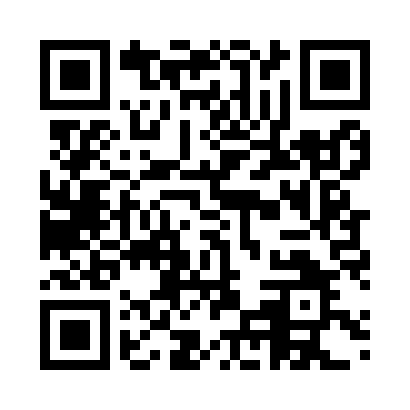 Prayer times for Zora, BulgariaMon 1 Jul 2024 - Wed 31 Jul 2024High Latitude Method: Angle Based RulePrayer Calculation Method: Muslim World LeagueAsar Calculation Method: HanafiPrayer times provided by https://www.salahtimes.comDateDayFajrSunriseDhuhrAsrMaghribIsha1Mon3:305:461:256:429:0311:082Tue3:315:471:256:429:0311:073Wed3:325:471:256:429:0211:074Thu3:335:481:256:429:0211:065Fri3:345:481:256:429:0211:056Sat3:355:491:256:429:0211:057Sun3:375:501:266:429:0111:048Mon3:385:501:266:429:0111:039Tue3:395:511:266:429:0011:0210Wed3:405:521:266:419:0011:0111Thu3:425:531:266:418:5911:0012Fri3:435:531:266:418:5910:5913Sat3:445:541:266:418:5810:5814Sun3:465:551:266:408:5810:5715Mon3:475:561:276:408:5710:5616Tue3:495:571:276:408:5610:5417Wed3:505:581:276:398:5610:5318Thu3:525:581:276:398:5510:5219Fri3:545:591:276:398:5410:5020Sat3:556:001:276:388:5310:4921Sun3:576:011:276:388:5210:4822Mon3:586:021:276:378:5110:4623Tue4:006:031:276:378:5110:4524Wed4:026:041:276:368:5010:4325Thu4:036:051:276:368:4910:4126Fri4:056:061:276:358:4810:4027Sat4:076:071:276:358:4710:3828Sun4:086:081:276:348:4510:3729Mon4:106:091:276:338:4410:3530Tue4:126:101:276:338:4310:3331Wed4:136:111:276:328:4210:31